Instructions for Completion of Funding ApplicationFor Division of Water Infrastructure Programs(Last updated: July 2021)The following instructions relate to completing the application for funding for infrastructure programs offered by the Division of Water Infrastructure (the Division). Please follow these directions when completing the form. In some cases, the instructions may refer you to our application page for additional information that may be helpful. Such cases will be noted below.Section 1 – General InformationThis section contains information the Division will need to process your application. Complete each blank as directed below.Applicant Name – Provide the official name of your local government unit (LGU) (e.g., Town of Anytown, Bixby Sanitary District).County – List the county in which your LGU resides.DUNS Number – Use www.sam.gov to find your DUNS number.  Make sure your DUNS number is up to date.Federal Tax ID # - Needed for loan and/or grant disbursement purposes	PWSID # – Needed for all drinking water projectsProject Name – Enter a project name that is short yet captures the nature of your project.Funding Amount Requested – Enter the amount of funding you are requesting. Failure to provide this information will result in an incomplete application.Project Cost – Please enter the cost of the entire project. Note: This cost may vary from the funding amount requested.Funding Type(s) Requested – Check the box(es) that are appropriate for the project type for which you are requesting funding. Note for fall rounds only: If requesting construction funding for both the Community Development Block Grant (CDBG-I) and State Revolving Fund/State Reserve Project funding, please check the appropriate box under Construction project as well as the CDBG-I box. If requesting CDBG-I funds, complete the appropriate boxes related to LMI determination method, and provide the LMI percentage.Section 2 – System Parameters This section contains information related to system parameters, which is used across all programs. Please complete all blanks unless otherwise noted. An affordability calculator is available at the Division’s application page for your use.Residential and Non-Residential Sewer and Water Connections – Follow the guidance found in Line Item 4.A of the Priority Rating System Guidance and Form for Clean Water State Revolving Fund, Drinking Water State Revolving Fund, State Wastewater Reserve, and State Drinking Water Reserve Funding Programs (Priority Rating System). For wastewater applications, count only sewer connections. For drinking water applications, count only drinking water connections.Water and Sewer Bills per 5,000 gallons – If your system offers it, provide the monthly bills for 5,000 gallons per month of use for both water and sewer.  These rates are used to calculate Line Item 3.B operating ratio eligibility via rates to median household income. See Line Item 4.B in the Priority Rating System guidance (Line Item 4.G in the CDBG-I Priority System Rating guidance) for more information about what is needed for this parameter.Questions – Answer the three questions as described below. Note for construction projects: Responses to these questions will determine for which type of funding the project is eligible.Answer this question as “Yes” if you are willing to take on funding that contains federal requirements. Based upon your calculations (show completed by hand or by using the affordability calculator), check the appropriate box of the percentage grant for which you think you are eligible (does NOT apply to CDBG-I only applicants).If the desired amount of grant funding is available, we will offer the full eligible availability. If the available grant funding is less than what you are eligible for, provide a minimum dollar amount you would be willing to accept. Please note that the SRF Principal Forgiveness is typically limited to $500,000. State Reserve Program project grants are typically limited to $3,000,000. Selecting a lower acceptable amount than what your grant percentage would yield in no way reduces your grant offer. (Note: This does NOT apply to CDBG-I only applicants). Sections 3, 4, and 5 – Applicant, Application Preparer, and Engineer Contact InformationComplete this section with all pertinent information. The following bullet points contain specific information.Authorized Representative Name – This name must match the name listed on the Resolution.Mailing Addresses – Provide the mailing address where the Applicant, Preparer, and Engineer receive mail. For example, if you have a PO Box, provide this information rather than your physical address.Engineer Contact Information – If your Application Preparer is the same as the Engineer Contact, check the No box. Section 5 may then be left blank. If the answer is Yes, provide the appropriate information.Section 6 – Project DescriptionIn this section, provide a brief description of the proposed project in a broad level of detail. Include the project purpose and what the project entails (e.g., rehabilitation of 2,000 l.f. of sewer, construction of a new well). Include information such as types of equipment to be included, capacity of equipment, and estimates of line length. Note: Major line items in the project budget (Section 8) be shown in the project description. For example, if 2,000 l.f. of 4-inch, 3,000 l.f. of 6-inch, and 4,000 l.f. of 8-inch pipe are listed in the project budget, they must be listed in the project description.  Include the number of new services if applicable.Section 7 – Additional Information for ConsiderationIn some situations, a project’s purpose may not be listed as eligible for points under Category 1 of the Priority Rating System. In these situations, you may use the Supplemental Guidance for the Ranking of Applications and Providing Additional Information for Consideration found on the Division’s Application page. Please note the following related to this section:This section does not apply to the Drinking Water State Revolving Fund program.Information for this section must fit into the space provided.Section 8 – Project BudgetComplete the project budget by addressing the categories provided in the table below (insert rows as needed). Total the cost amount for each line and provide the total cost amount. Please note the following related to this section:Project budget is required for construction projects only.The project budget must be signed and sealed by a properly licensed professional engineer.  If you do not provide a PE seal and signature on the budget, the application will be incomplete.Certification by Authorized RepresentativeThe Authorized representative must read and initial in the space beside each question. If not applicable, use N/A.Completeness ChecklistWhen putting together the application package, initial to show that the information is in the package.Submittal InformationSubmit each application copy in a bound format (e.g., report cover with fasteners, plastic report combs, spiral or 3-ring binders.) Number of copies to submit:CDBG-I– Send one (1) original and two (2) copies of the Application.All other applications (construction or non-construction) – Send one (1) original and one (1) electronic copy of the application (on CD/DVD/USB drive).Joint CDBG-I and construction projects – Send one (1) original and three (3) copies of the Application.  Please make one of these copies electronic (CD/DVD/USB drive).Delivery MethodAll applications must be in the Division’s offices by 5 PM the day of application deadline. No exceptions.If mailing, allow at least two weeks for delivery to the Mail Service Center address shown on the application. The Division recommends certified mail. Please call the Division’s offices to ensure that your package has been received.If courier delivery or hand delivering, please utilize the physical address on the application. If courier delivery, verify that your package has arrived.(OVER)(OVER)(OVER)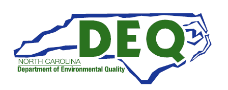 North Carolina Department of Environmental QualityNorth Carolina Department of Environmental QualityNorth Carolina Department of Environmental QualityNorth Carolina Department of Environmental QualityNorth Carolina Department of Environmental QualityNorth Carolina Department of Environmental QualityNorth Carolina Department of Environmental QualityNorth Carolina Department of Environmental QualityNorth Carolina Department of Environmental QualityNorth Carolina Department of Environmental Quality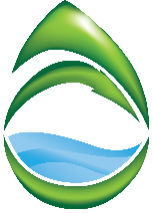 Division of Water InfrastructureDivision of Water InfrastructureDivision of Water InfrastructureDivision of Water InfrastructureDivision of Water InfrastructureDivision of Water InfrastructureDivision of Water InfrastructureDivision of Water InfrastructureDivision of Water InfrastructureDivision of Water InfrastructureApplication for FundingApplication for FundingApplication for FundingApplication for FundingApplication for FundingApplication for FundingApplication for FundingApplication for FundingApplication for FundingApplication for Funding(Last updated: July 2021)(Last updated: July 2021)(Last updated: July 2021)(Last updated: July 2021)(Last updated: July 2021)(Last updated: July 2021)(Last updated: July 2021)(Last updated: July 2021)(Last updated: July 2021)(Last updated: July 2021)General InformationGeneral InformationGeneral InformationGeneral InformationGeneral InformationGeneral InformationGeneral InformationGeneral InformationGeneral InformationGeneral InformationGeneral InformationGeneral InformationApplicant NameApplicant NameApplicant NameApplicant NameApplicant NameApplicant NameApplicant NameCountyCountyCountyDUNS NumberDUNS NumberProject NameProject NameProject NameProject NameProject NameProject NameProject NameFederal Tax ID #Federal Tax ID #Federal Tax ID #PWSID # (if applicable)PWSID # (if applicable)Applicant TypeApplicant TypeApplicant TypeApplicant TypeApplicant TypeApplicant TypeApplicant TypeTotal Project CostTotal Project CostTotal Project CostTotal Funding RequestedTotal Funding Requested	Municipality	County	 	Water and Sewer District	Water and Sewer Authority	Municipality	County	 	Water and Sewer District	Water and Sewer Authority	Municipality	County	 	Water and Sewer District	Water and Sewer Authority	Sanitary District	Non-Profit Water Corporation	Other (Specify:      )	Sanitary District	Non-Profit Water Corporation	Other (Specify:      )	Sanitary District	Non-Profit Water Corporation	Other (Specify:      )	Sanitary District	Non-Profit Water Corporation	Other (Specify:      )Funding Type(s) RequestedFunding Type(s) RequestedFunding Type(s) RequestedFunding Type(s) RequestedFunding Type(s) RequestedFunding Type(s) RequestedFunding Type(s) RequestedFunding Type(s) RequestedFunding Type(s) RequestedFunding Type(s) RequestedFunding Type(s) RequestedFunding Type(s) Requested	Viable Utility Reserve – Asset Inventory & Assessment	Viable Utility Reserve – Rate Study	Viable Utility Reserve – MRF	Viable Utility Reserve – Other:      	Viable Utility Reserve – Asset Inventory & Assessment	Viable Utility Reserve – Rate Study	Viable Utility Reserve – MRF	Viable Utility Reserve – Other:      	Viable Utility Reserve – Asset Inventory & Assessment	Viable Utility Reserve – Rate Study	Viable Utility Reserve – MRF	Viable Utility Reserve – Other:      	Viable Utility Reserve – Asset Inventory & Assessment	Viable Utility Reserve – Rate Study	Viable Utility Reserve – MRF	Viable Utility Reserve – Other:      	Viable Utility Reserve – Asset Inventory & Assessment	Viable Utility Reserve – Rate Study	Viable Utility Reserve – MRF	Viable Utility Reserve – Other:      	Asset Inventory and Assessment Grant 	Merger/Regionalization Feasibility Grant 	Asset Inventory and Assessment Grant 	Merger/Regionalization Feasibility Grant 	Asset Inventory and Assessment Grant 	Merger/Regionalization Feasibility Grant 	Asset Inventory and Assessment Grant 	Merger/Regionalization Feasibility Grant 	Asset Inventory and Assessment Grant 	Merger/Regionalization Feasibility Grant 	Asset Inventory and Assessment Grant 	Merger/Regionalization Feasibility Grant 	Asset Inventory and Assessment Grant 	Merger/Regionalization Feasibility Grant 	Viable Utility Reserve – Asset Inventory & Assessment	Viable Utility Reserve – Rate Study	Viable Utility Reserve – MRF	Viable Utility Reserve – Other:      	Viable Utility Reserve – Asset Inventory & Assessment	Viable Utility Reserve – Rate Study	Viable Utility Reserve – MRF	Viable Utility Reserve – Other:      	Viable Utility Reserve – Asset Inventory & Assessment	Viable Utility Reserve – Rate Study	Viable Utility Reserve – MRF	Viable Utility Reserve – Other:      	Viable Utility Reserve – Asset Inventory & Assessment	Viable Utility Reserve – Rate Study	Viable Utility Reserve – MRF	Viable Utility Reserve – Other:      	Viable Utility Reserve – Asset Inventory & Assessment	Viable Utility Reserve – Rate Study	Viable Utility Reserve – MRF	Viable Utility Reserve – Other:      	Community Development Block Grant for Infrastructure††All CDBG-I grants are 100% grants.	Community Development Block Grant for Infrastructure††All CDBG-I grants are 100% grants.	Community Development Block Grant for Infrastructure††All CDBG-I grants are 100% grants.	Community Development Block Grant for Infrastructure††All CDBG-I grants are 100% grants.	Community Development Block Grant for Infrastructure††All CDBG-I grants are 100% grants.	Community Development Block Grant for Infrastructure††All CDBG-I grants are 100% grants.	Community Development Block Grant for Infrastructure††All CDBG-I grants are 100% grants.	Construction Project	Drinking Water (all funding except CDBG-I)	Wastewater (all funding except CDBG-I)	Stormwater, stream restoration	Construction Project	Drinking Water (all funding except CDBG-I)	Wastewater (all funding except CDBG-I)	Stormwater, stream restoration	Construction Project	Drinking Water (all funding except CDBG-I)	Wastewater (all funding except CDBG-I)	Stormwater, stream restoration	Construction Project	Drinking Water (all funding except CDBG-I)	Wastewater (all funding except CDBG-I)	Stormwater, stream restoration	Construction Project	Drinking Water (all funding except CDBG-I)	Wastewater (all funding except CDBG-I)	Stormwater, stream restorationLMI determination method: 	Survey		ACSLMI Percentage:      LMI determination method: 	Survey		ACSLMI Percentage:      LMI determination method: 	Survey		ACSLMI Percentage:      LMI determination method: 	Survey		ACSLMI Percentage:      LMI determination method: 	Survey		ACSLMI Percentage:      LMI determination method: 	Survey		ACSLMI Percentage:      LMI determination method: 	Survey		ACSLMI Percentage:      System Parameters System Parameters System Parameters System Parameters System Parameters System Parameters System Parameters System Parameters System Parameters System Parameters System Parameters System Parameters Residential Sewer ConnectionsResidential Sewer ConnectionsResidential Sewer ConnectionsResidential Sewer ConnectionsResidential Sewer ConnectionsResidential Sewer ConnectionsResidential Water ConnectionsResidential Water ConnectionsResidential Water ConnectionsResidential Water ConnectionsResidential Water ConnectionsResidential Water ConnectionsNon-Residential Sewer ConnectionsNon-Residential Sewer ConnectionsNon-Residential Sewer ConnectionsNon-Residential Sewer ConnectionsNon-Residential Sewer ConnectionsNon-Residential Sewer ConnectionsNon-Residential Water ConnectionsNon-Residential Water ConnectionsNon-Residential Water ConnectionsNon-Residential Water ConnectionsNon-Residential Water ConnectionsNon-Residential Water ConnectionsSewer Bill per 5,000 gallonsSewer Bill per 5,000 gallonsSewer Bill per 5,000 gallonsSewer Bill per 5,000 gallonsSewer Bill per 5,000 gallonsSewer Bill per 5,000 gallonsWater Bill per 5,000 gallonsWater Bill per 5,000 gallonsWater Bill per 5,000 gallonsWater Bill per 5,000 gallonsWater Bill per 5,000 gallonsWater Bill per 5,000 gallonsPercentage of Utility Bills and Rate Increase PercentagesPercentage of Utility Bills and Rate Increase PercentagesPercentage of Utility Bills and Rate Increase PercentagesPercentage of Utility Bills and Rate Increase PercentagesPercentage of Utility Bills and Rate Increase PercentagesPercentage of Utility Bills and Rate Increase PercentagesPercentage of Utility Bills and Rate Increase PercentagesPercentage of Utility Bills and Rate Increase PercentagesPercentage of Utility Bills and Rate Increase PercentagesPercentage of Utility Bills and Rate Increase PercentagesPercentage of Utility Bills and Rate Increase PercentagesPercentage of Utility Bills and Rate Increase PercentagesYearYearPercentage of Utility Bills CollectedPercentage of Utility Bills CollectedPercentage of Utility Bills CollectedPercentage of Utility Bills CollectedRate Increase PercentageRate Increase PercentageRate Increase PercentageComplete only if applying for construction projects or CDBG-I (Questions #2 and #3 do not apply to CDBG-I only applicants).Complete only if applying for construction projects or CDBG-I (Questions #2 and #3 do not apply to CDBG-I only applicants).Complete only if applying for construction projects or CDBG-I (Questions #2 and #3 do not apply to CDBG-I only applicants).Complete only if applying for construction projects or CDBG-I (Questions #2 and #3 do not apply to CDBG-I only applicants).Complete only if applying for construction projects or CDBG-I (Questions #2 and #3 do not apply to CDBG-I only applicants).Complete only if applying for construction projects or CDBG-I (Questions #2 and #3 do not apply to CDBG-I only applicants).Complete only if applying for construction projects or CDBG-I (Questions #2 and #3 do not apply to CDBG-I only applicants).Complete only if applying for construction projects or CDBG-I (Questions #2 and #3 do not apply to CDBG-I only applicants).Complete only if applying for construction projects or CDBG-I (Questions #2 and #3 do not apply to CDBG-I only applicants).Complete only if applying for construction projects or CDBG-I (Questions #2 and #3 do not apply to CDBG-I only applicants).Complete only if applying for construction projects or CDBG-I (Questions #2 and #3 do not apply to CDBG-I only applicants).Complete only if applying for construction projects or CDBG-I (Questions #2 and #3 do not apply to CDBG-I only applicants).I am willing to accept funding that includes federal conditions. 	Yes		NoEstimated grant /principal forgiveness (PF) percentage:  0%  25%  50%  75%  100%If grant / PF funding is not available at the percentage provided above, I am willing to accept a minimal grant dollar amount of*:      *If available grant / principal forgiveness amount is below the amount listed above, project will not be funded. Note: SRF principal forgiveness typically limited to $500,000. State Reserve Program project grants typically limited to $3,000,000.I am willing to accept funding that includes federal conditions. 	Yes		NoEstimated grant /principal forgiveness (PF) percentage:  0%  25%  50%  75%  100%If grant / PF funding is not available at the percentage provided above, I am willing to accept a minimal grant dollar amount of*:      *If available grant / principal forgiveness amount is below the amount listed above, project will not be funded. Note: SRF principal forgiveness typically limited to $500,000. State Reserve Program project grants typically limited to $3,000,000.I am willing to accept funding that includes federal conditions. 	Yes		NoEstimated grant /principal forgiveness (PF) percentage:  0%  25%  50%  75%  100%If grant / PF funding is not available at the percentage provided above, I am willing to accept a minimal grant dollar amount of*:      *If available grant / principal forgiveness amount is below the amount listed above, project will not be funded. Note: SRF principal forgiveness typically limited to $500,000. State Reserve Program project grants typically limited to $3,000,000.I am willing to accept funding that includes federal conditions. 	Yes		NoEstimated grant /principal forgiveness (PF) percentage:  0%  25%  50%  75%  100%If grant / PF funding is not available at the percentage provided above, I am willing to accept a minimal grant dollar amount of*:      *If available grant / principal forgiveness amount is below the amount listed above, project will not be funded. Note: SRF principal forgiveness typically limited to $500,000. State Reserve Program project grants typically limited to $3,000,000.I am willing to accept funding that includes federal conditions. 	Yes		NoEstimated grant /principal forgiveness (PF) percentage:  0%  25%  50%  75%  100%If grant / PF funding is not available at the percentage provided above, I am willing to accept a minimal grant dollar amount of*:      *If available grant / principal forgiveness amount is below the amount listed above, project will not be funded. Note: SRF principal forgiveness typically limited to $500,000. State Reserve Program project grants typically limited to $3,000,000.I am willing to accept funding that includes federal conditions. 	Yes		NoEstimated grant /principal forgiveness (PF) percentage:  0%  25%  50%  75%  100%If grant / PF funding is not available at the percentage provided above, I am willing to accept a minimal grant dollar amount of*:      *If available grant / principal forgiveness amount is below the amount listed above, project will not be funded. Note: SRF principal forgiveness typically limited to $500,000. State Reserve Program project grants typically limited to $3,000,000.I am willing to accept funding that includes federal conditions. 	Yes		NoEstimated grant /principal forgiveness (PF) percentage:  0%  25%  50%  75%  100%If grant / PF funding is not available at the percentage provided above, I am willing to accept a minimal grant dollar amount of*:      *If available grant / principal forgiveness amount is below the amount listed above, project will not be funded. Note: SRF principal forgiveness typically limited to $500,000. State Reserve Program project grants typically limited to $3,000,000.I am willing to accept funding that includes federal conditions. 	Yes		NoEstimated grant /principal forgiveness (PF) percentage:  0%  25%  50%  75%  100%If grant / PF funding is not available at the percentage provided above, I am willing to accept a minimal grant dollar amount of*:      *If available grant / principal forgiveness amount is below the amount listed above, project will not be funded. Note: SRF principal forgiveness typically limited to $500,000. State Reserve Program project grants typically limited to $3,000,000.I am willing to accept funding that includes federal conditions. 	Yes		NoEstimated grant /principal forgiveness (PF) percentage:  0%  25%  50%  75%  100%If grant / PF funding is not available at the percentage provided above, I am willing to accept a minimal grant dollar amount of*:      *If available grant / principal forgiveness amount is below the amount listed above, project will not be funded. Note: SRF principal forgiveness typically limited to $500,000. State Reserve Program project grants typically limited to $3,000,000.I am willing to accept funding that includes federal conditions. 	Yes		NoEstimated grant /principal forgiveness (PF) percentage:  0%  25%  50%  75%  100%If grant / PF funding is not available at the percentage provided above, I am willing to accept a minimal grant dollar amount of*:      *If available grant / principal forgiveness amount is below the amount listed above, project will not be funded. Note: SRF principal forgiveness typically limited to $500,000. State Reserve Program project grants typically limited to $3,000,000.I am willing to accept funding that includes federal conditions. 	Yes		NoEstimated grant /principal forgiveness (PF) percentage:  0%  25%  50%  75%  100%If grant / PF funding is not available at the percentage provided above, I am willing to accept a minimal grant dollar amount of*:      *If available grant / principal forgiveness amount is below the amount listed above, project will not be funded. Note: SRF principal forgiveness typically limited to $500,000. State Reserve Program project grants typically limited to $3,000,000.I am willing to accept funding that includes federal conditions. 	Yes		NoEstimated grant /principal forgiveness (PF) percentage:  0%  25%  50%  75%  100%If grant / PF funding is not available at the percentage provided above, I am willing to accept a minimal grant dollar amount of*:      *If available grant / principal forgiveness amount is below the amount listed above, project will not be funded. Note: SRF principal forgiveness typically limited to $500,000. State Reserve Program project grants typically limited to $3,000,000.Applicant Contact InformationApplicant Contact InformationAuthorized Representative Name:Authorized Representative Title:Mailing Address Line 1:Mailing Address Line 2:City:State:Zip Code:Physical Address Line 1:Physical Address Line 2:Physical Address City:Physical Address State:Physical Address Zip Code:Phone Number:E-Mail Address:Application Preparer Contact InformationApplication Preparer Contact InformationFirm Name:Contact Name:Mailing Address Line 1:Mailing Address Line 2:City:State:Zip Code:Physical Address Line 1:Physical Address Line 2:Physical Address City:Physical Address State:Physical Address Zip Code:Phone Number:E-Mail Address:Engineer Contact InformationEngineer Contact InformationIs the engineering firm different from the application preparer? Yes		 NoEngineering Firm Name:Contact Name:Mailing Address 1:Mailing Address 2:City:State:Zip Code:Physical Address Line 1:Physical Address Line 2:Physical Address City:Physical Address State:Physical Address Zip Code:Phone Number:E-Mail Address:Project DescriptionProject DescriptionNumber of New Connections Served by Project (if applicable):Additional Information for ConsiderationAdditional Information for ConsiderationProject Budget (for Construction Projects Only)Project Budget (for Construction Projects Only)Project Budget (for Construction Projects Only)Project Budget (for Construction Projects Only)Division Funding RequestedOther Secured Funding Source(s) Total Cost AmountIndicate construction costs by line item (e.g., linear feet of different-sized lines)Construction CostsContingency (10% of construction costs):Construction Subtotal:Engineering CostsEngineering DesignPermittingLand Surveying CostsEngineering Subtotal:Administration CostsPlanningEasement PreparationGrant Administration (if applicable)Loan Administration (if applicable)ER PreparationEnvironmental Documentation PreparationLegal CostsOtherAdministration Subtotal:TOTAL PROJECT COST:A PE Seal for the estimate must be provided in the space to the right for the application to be considered complete. A PE Seal for the estimate must be provided in the space to the right for the application to be considered complete. Certification by Authorized RepresentativeCertification by Authorized RepresentativeThe attached statements and exhibits are hereby made part of this application, and the undersigned representatives of the Applicant certifies that the information in this application and the attached statements and exhibits is true, correct, and complete to the best of his/her knowledge and belief. By initialing each item and signature at the end of this application, he/she further certifies that:The attached statements and exhibits are hereby made part of this application, and the undersigned representatives of the Applicant certifies that the information in this application and the attached statements and exhibits is true, correct, and complete to the best of his/her knowledge and belief. By initialing each item and signature at the end of this application, he/she further certifies that:_______as Authorized Representative, he/she has been authorized to file this application by formal action of the governing body;_______the governing body agrees to provide for proper maintenance and operation of the approved project after its completion;_______the Applicant has substantially complied with or will comply with all federal, state, and local laws, rules, and regulations and ordinances as applicable to this project;_______the Applicant will adopt and place into effect on or before the completion of the project a schedule of fees and charges which will provide for the adequate and proper operation, maintenance, and administration and repayment of all principal and interest on loans (if applicable) of the project;_______the Applicant has followed proper accounting and fiscal reporting procedures, as evidenced by the Applicant’s most recent audit report, and that the Applicant is in substantial compliance with provision of the general fiscal control laws of the State;_______the project budget provided on Page 5 of this application form includes all funding requested from all sources of funding proposed for this project; and_______the (Town or County), North Carolina is organized and chartered under the laws of North Carolina. All officials and employees are aware of, and in full compliance with NCGS 14-234, “Director of public trust contracting for his own benefit, participation in business transaction involving public funds; exemptions.” (For units of local government only. All others should initial “N/A.”)______the Applicant acknowledges that all loans are subject to approval by the Local Government Commission._______in accordance with G.S. 120-157.1 through 157.9, for local government debt to be issued greater than $1,000,000, the local government must submit a letter to Committee Chairs, Committee Assistant, and the Fiscal Research Division of the General Assembly at least 45 days prior to presentation before the Local Government Commission.Completeness Checklist*Completeness Checklist*Completeness Checklist*Completeness Checklist*Completeness Checklist*Completeness Checklist*Completeness Checklist*In addition to this application, the following items must be included for a complete application package; please initial that each item is included in this submittal.In addition to this application, the following items must be included for a complete application package; please initial that each item is included in this submittal.In addition to this application, the following items must be included for a complete application package; please initial that each item is included in this submittal.In addition to this application, the following items must be included for a complete application package; please initial that each item is included in this submittal.In addition to this application, the following items must be included for a complete application package; please initial that each item is included in this submittal.In addition to this application, the following items must be included for a complete application package; please initial that each item is included in this submittal.In addition to this application, the following items must be included for a complete application package; please initial that each item is included in this submittal.Resolution by Governing Body of Applicant with Certification by Recording Officer Resolution by Governing Body of Applicant with Certification by Recording Officer Resolution by Governing Body of Applicant with Certification by Recording Officer Resolution by Governing Body of Applicant with Certification by Recording Officer Resolution by Governing Body of Applicant with Certification by Recording Officer Resolution by Governing Body of Applicant with Certification by Recording Officer Division Financial Information Division Financial Information Division Financial Information Division Financial Information Division Financial Information Division Financial Information Division Fund Transfer CertificationDivision Fund Transfer CertificationDivision Fund Transfer CertificationDivision Fund Transfer CertificationDivision Fund Transfer CertificationDivision Fund Transfer CertificationApplicable Priority Rating System Form with supporting narratives and documentationApplicable Priority Rating System Form with supporting narratives and documentationApplicable Priority Rating System Form with supporting narratives and documentationApplicable Priority Rating System Form with supporting narratives and documentationApplicable Priority Rating System Form with supporting narratives and documentationApplicable Priority Rating System Form with supporting narratives and documentationCurrent Rate Sheets in effect on application deadline for both water and sewer Current Rate Sheets in effect on application deadline for both water and sewer Current Rate Sheets in effect on application deadline for both water and sewer Current Rate Sheets in effect on application deadline for both water and sewer Current Rate Sheets in effect on application deadline for both water and sewer Current Rate Sheets in effect on application deadline for both water and sewer PE Seal on project budget (construction projects only)PE Seal on project budget (construction projects only)PE Seal on project budget (construction projects only)PE Seal on project budget (construction projects only)PE Seal on project budget (construction projects only)PE Seal on project budget (construction projects only)*All forms are available separately on the DWI website.**For each application, please provide copies that are bound (e.g., report cover with fasteners, plastic report combs, spiral or 3-ring binders.) No paper clips, staples or binder clasps, for each application. ***All forms are available separately on the DWI website.**For each application, please provide copies that are bound (e.g., report cover with fasteners, plastic report combs, spiral or 3-ring binders.) No paper clips, staples or binder clasps, for each application. ***All forms are available separately on the DWI website.**For each application, please provide copies that are bound (e.g., report cover with fasteners, plastic report combs, spiral or 3-ring binders.) No paper clips, staples or binder clasps, for each application. ***All forms are available separately on the DWI website.**For each application, please provide copies that are bound (e.g., report cover with fasteners, plastic report combs, spiral or 3-ring binders.) No paper clips, staples or binder clasps, for each application. ***All forms are available separately on the DWI website.**For each application, please provide copies that are bound (e.g., report cover with fasteners, plastic report combs, spiral or 3-ring binders.) No paper clips, staples or binder clasps, for each application. ***All forms are available separately on the DWI website.**For each application, please provide copies that are bound (e.g., report cover with fasteners, plastic report combs, spiral or 3-ring binders.) No paper clips, staples or binder clasps, for each application. ***All forms are available separately on the DWI website.**For each application, please provide copies that are bound (e.g., report cover with fasteners, plastic report combs, spiral or 3-ring binders.) No paper clips, staples or binder clasps, for each application. **Submittal InformationSubmittal InformationSubmittal InformationSubmittal InformationSubmittal InformationSubmittal InformationSubmittal InformationFor CDBG-I (Fall only), send one (1) original and two (2) copies of the Application. For all other programs, send one (1) original hard copy and one (1) electronic copy of the Application. If submitting for both CDBG-I and construction projects, send (1) original and (3) copies (one must be electronic) of the Application.Send complete Application package to:For CDBG-I (Fall only), send one (1) original and two (2) copies of the Application. For all other programs, send one (1) original hard copy and one (1) electronic copy of the Application. If submitting for both CDBG-I and construction projects, send (1) original and (3) copies (one must be electronic) of the Application.Send complete Application package to:For CDBG-I (Fall only), send one (1) original and two (2) copies of the Application. For all other programs, send one (1) original hard copy and one (1) electronic copy of the Application. If submitting for both CDBG-I and construction projects, send (1) original and (3) copies (one must be electronic) of the Application.Send complete Application package to:For CDBG-I (Fall only), send one (1) original and two (2) copies of the Application. For all other programs, send one (1) original hard copy and one (1) electronic copy of the Application. If submitting for both CDBG-I and construction projects, send (1) original and (3) copies (one must be electronic) of the Application.Send complete Application package to:For CDBG-I (Fall only), send one (1) original and two (2) copies of the Application. For all other programs, send one (1) original hard copy and one (1) electronic copy of the Application. If submitting for both CDBG-I and construction projects, send (1) original and (3) copies (one must be electronic) of the Application.Send complete Application package to:For CDBG-I (Fall only), send one (1) original and two (2) copies of the Application. For all other programs, send one (1) original hard copy and one (1) electronic copy of the Application. If submitting for both CDBG-I and construction projects, send (1) original and (3) copies (one must be electronic) of the Application.Send complete Application package to:For CDBG-I (Fall only), send one (1) original and two (2) copies of the Application. For all other programs, send one (1) original hard copy and one (1) electronic copy of the Application. If submitting for both CDBG-I and construction projects, send (1) original and (3) copies (one must be electronic) of the Application.Send complete Application package to:Mailing Address† (US Postal Service only)Mailing Address† (US Postal Service only)Mailing Address† (US Postal Service only)Mailing Address† (US Postal Service only)Physical Address (FedEx, UPS)‡Physical Address (FedEx, UPS)‡Physical Address (FedEx, UPS)‡Division of Water Infrastructure1633 Mail Service CenterRaleigh, NC 27699-1633Division of Water Infrastructure1633 Mail Service CenterRaleigh, NC 27699-1633Division of Water Infrastructure1633 Mail Service CenterRaleigh, NC 27699-1633Division of Water Infrastructure1633 Mail Service CenterRaleigh, NC 27699-1633Division of Water Infrastructure – 8th Floor, Archdale Building512 North Salisbury StreetRaleigh, NC 27604919.707.9160Division of Water Infrastructure – 8th Floor, Archdale Building512 North Salisbury StreetRaleigh, NC 27604919.707.9160Division of Water Infrastructure – 8th Floor, Archdale Building512 North Salisbury StreetRaleigh, NC 27604919.707.9160†Please allow a week for delivery if mailing via the US Postal Service.‡For all courier services, please use the physical address, as having a courier deliver to the mailing address will delay package delivery. †Please allow a week for delivery if mailing via the US Postal Service.‡For all courier services, please use the physical address, as having a courier deliver to the mailing address will delay package delivery. †Please allow a week for delivery if mailing via the US Postal Service.‡For all courier services, please use the physical address, as having a courier deliver to the mailing address will delay package delivery. †Please allow a week for delivery if mailing via the US Postal Service.‡For all courier services, please use the physical address, as having a courier deliver to the mailing address will delay package delivery. †Please allow a week for delivery if mailing via the US Postal Service.‡For all courier services, please use the physical address, as having a courier deliver to the mailing address will delay package delivery. †Please allow a week for delivery if mailing via the US Postal Service.‡For all courier services, please use the physical address, as having a courier deliver to the mailing address will delay package delivery. †Please allow a week for delivery if mailing via the US Postal Service.‡For all courier services, please use the physical address, as having a courier deliver to the mailing address will delay package delivery. Application SignatureApplication SignatureApplication SignatureApplication SignatureApplication SignatureApplication SignatureApplication SignaturePlease note: Original signatures are required for each application.Please note: Original signatures are required for each application.Please note: Original signatures are required for each application.Please note: Original signatures are required for each application.Please note: Original signatures are required for each application.Please note: Original signatures are required for each application.Please note: Original signatures are required for each application.SIGNATURE OF AUTHORIZED REPRESENTATIVESIGNATURE OF AUTHORIZED REPRESENTATIVESIGNATURE OF AUTHORIZED REPRESENTATIVESIGNATURE OF AUTHORIZED REPRESENTATIVESIGNATURE OF AUTHORIZED REPRESENTATIVESIGNATURE OF AUTHORIZED REPRESENTATIVESIGNATURE OF AUTHORIZED REPRESENTATIVE,,TYPED NAMETYPED NAMETYPED TITLETYPED TITLEDATE